歡迎留臺外籍學生報考臺灣專技人員考試一、107年外國人在臺灣就讀大學學位及報考臺灣專技人員考試情形依教育部統計，臺灣各大學校院107年度境外學生人數計有126,997人，其中學位生有61,970人，以國家（地區）別分布來看，如不計中國大陸地區，馬來西亞、越南、香港、印尼、澳門分占前5名，其來臺學位生占所有外籍學位生的66％。（如表1）表1：107年度境外學位生人數前五大來源國（地區）外國籍學生在臺就讀大學畢業取得學位後，可以依就讀科系或以其他學歷資格報考臺灣的專門職業及技術人員考試。依考選部統計，107年外國人報考臺灣的專技人員考試亦以馬來西亞籍居冠。107年外國人報考臺灣專技人員考試共有1,321人，其中馬來西亞籍373人、香港264人、越南籍149人，是前三大主力，合計此3國家（地區）人士報考我國專技人員考試即占所有外國人之59.5％；而及格人數亦以馬來西亞籍163人最多，香港79人居次，韓國籍66人居三，總計占所有外國人及格人數471人之65.39％。近5年外國人報考專技人員考試呈逐年成長趨勢，究其因係報考外語導遊人數增多所致，其中報考越南語、韓語、印尼語於107年均大幅增加。二、107年外國人報考專技人員考試類別與及格情形統計107年外國人報考臺灣專技人員類別與及格情形，以社會類最多，有741人報考，246人及格，其中報考導遊考試471人居冠；醫學類次之，有542人報考，223人及格；工程類最少，僅38人報考，2人及格。說明如下（詳表2）： 社會類中，以報考外語導遊人員韓語別、外語導遊人員越南語別、華語領隊人員、外語領隊人員英語別、華語導遊人員、外語導遊泰語別最多，報考以上6類科的外籍人士即占外國人報考社會類的73.68％。除了大宗的導遊人員、領隊人員類科之外，社會工作師、律師、會計師亦分別有25人、16人、13人報考。醫學類中以報考護理師、物理治療師、醫師、醫事檢驗師、獸醫師、職能治療師最多，合計占外國人報考醫學類的71.77％。工程類中，以建築師14人報考最多，食品技師7人次之，土木工程技師、水土保持技師各有3人報考。其餘類科僅1-2人報考，甚至無人報考。   表2：107年外國人報考專技人員考試較大宗類科與及格人次三、近年外國人報考臺灣專技人員考試以醫學類科及導遊領隊人員類科居多報考臺灣專技人員考試的外國人80％以上為我國大專校院畢業或肄業，亦即來臺留學生。統計近8年來外國人報考臺灣專技人員考試情形如下：（一）人數外國人報考專技人員考試人數，從100年至105年均在七、八百人上下，惟自106年始，外國人報考人數逐漸攀升，從923人增加至107年的1,321人；及格人數則從每年200人上下，到107年突破至471人新高紀錄。外國人報考人數占整體專技人員考試人數約0.59％。（二）類科100年至107年外國人報考專技人員考試類科，仍有包括測量、機械工程等14科技師、助產師、人身保險代理人等19個類科無外國人報考。而外國人報考專技人員考試類科大宗者，為醫師、外語導遊人員、外語領隊人員、華語導遊人員、華語領隊人員、護理師、藥師、物理治療師、牙醫師及營養師等類科，詳細報考、及格統計情形如表3：表3：100-107年外國人參加臺灣專技人員考試前10大類科報考與及格人數四、專技人員考試法第20條修正後外國人應臺灣專技人員考試方式更多元友善依專門職業及技術人員考試法規定，外國人具有專門職業及技術人員考試法所定應考資格者，得依法應各類專技人員考試。現行專技人員考試83個類科，外國人只要符合法定應考資格，均得自由報考。為擴大吸引外國專業人才，107年11月修正公布專技人員考試法第20條，增加外國人應試的友善條款－外國人或華僑得以中文或英文作答；另外也增訂了外國人領有外國政府核發之各類專門職業及技術人員有效執業證書，經我國各該職業主管機關本於平等互惠之原則認可，依法應各該類專技人員考試者，得依其執業經歷，申請應試科目、分階段或分試考試之減免。其考試方式除筆試外，並得以口試、知能有關學歷經歷之審查或其他相互對等之適當方式行之。五、留臺就讀畢業取得學位，報考臺灣專技人員考試前景看好臺灣醫學教育進步、醫療技術發達，外國人每年應臺灣醫師考試及格者達50-60人，多為來臺就讀大學校院醫學系畢業生。醫師考試及格後可由雇主以評點配額制協助申請工作居留簽證留在臺灣工作（醫療保健行業別）。目前各行業別以此管道留在臺灣工作的僑生已有4000多名，加計外國人則逾1萬人。僑生畢業取得工作居留資格在臺工作滿5年，則可以申請在臺定居。此外，臺灣近年來旅遊市場蓬勃發展，民國100年有600萬餘旅客來臺，107年已成長至1100萬餘旅客，除中國大陸、日本及港澳地區旅客為來臺觀光主力，每年合計超過50％外，韓國及東南亞國家來臺旅客人數亦穩定成長。為因應東南亞旅遊人數倍增情形，102年起導遊考試增加馬來語、泰語、越南語、印尼語等4種東南亞語別，以提升接待東南亞遊客之品質。這些語別導遊考試學歷僅須高中畢業，歡迎通曉前揭語系的在臺僑外生報考，及格取得執業證書後投入臺灣的導遊人力市場，發展可期！歡迎來臺留學外籍學生提早規劃未來職涯，參加臺灣專技人員考試，為自己開創光明前程！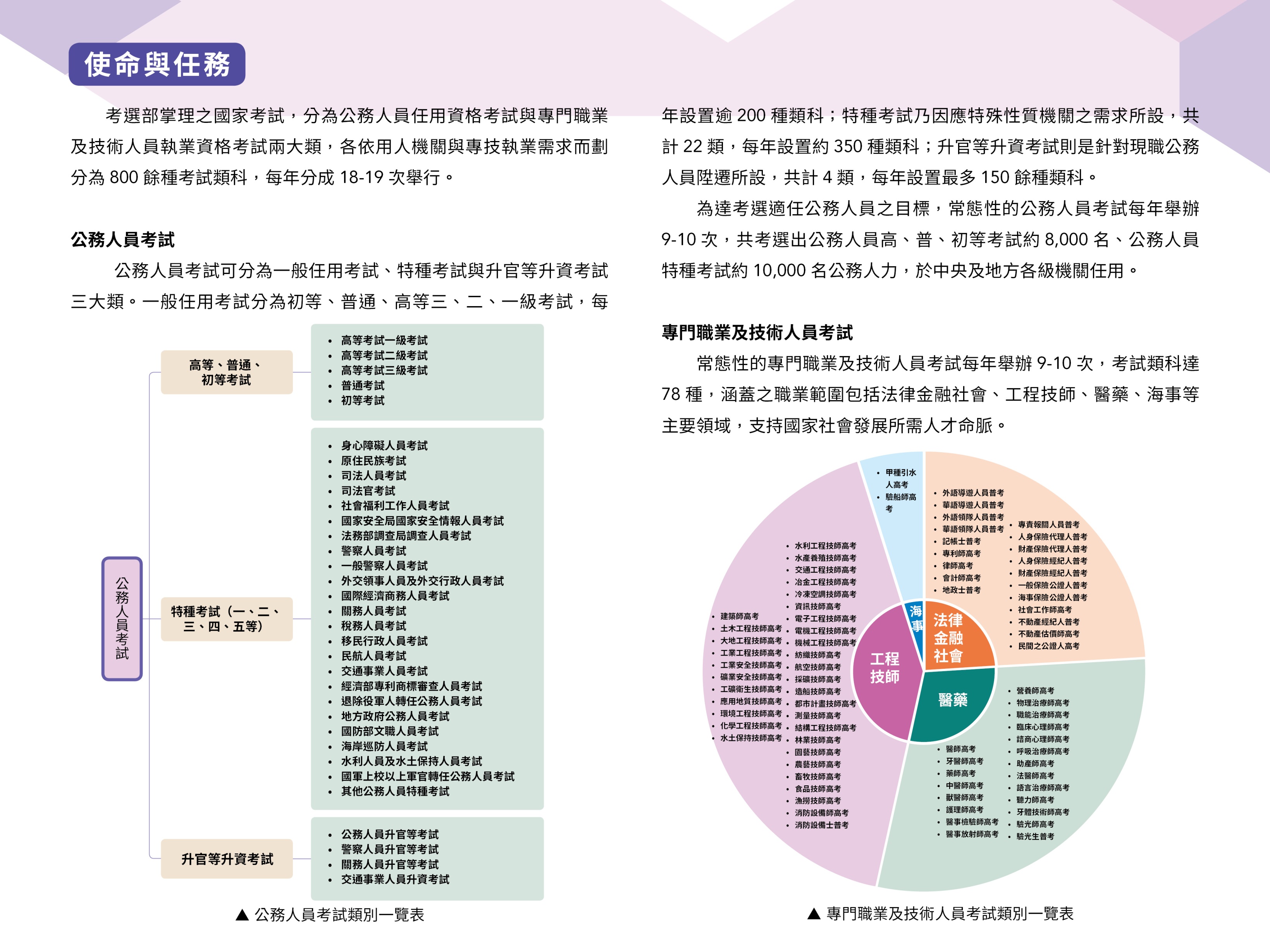 國家（地區）人數馬來西亞13091越南7854香港7695印尼7347澳門4684類別考試類科報考人次及格人次社會類外語導遊人員（韓語）13061社會類外語導遊人員（越南語）12820社會類華語領隊人員9216社會類外語領隊人員（英語）9139社會類華語導遊人員5315社會類外語導遊人員（泰語）5221醫學類護理師9136醫學類物理治療師9122醫學類醫師8164醫學類醫事檢驗師4411醫學類獸醫師4214醫學類職能治療師4020工程類建築師140工程類食品技師70工程類土木工程技師31工程類水土保持技師30工程類電機工程技師11序號考試類科報考人數(第一階段)/【最終試報考人數】及格人數1醫師2,012/【581】4622外語導遊人員1,3603333外語領隊人員6411304華語導遊人員561535華語領隊人員512426護理師4672017藥師420/【266】1038物理治療師361949牙醫師324/【148】10410營養師25340